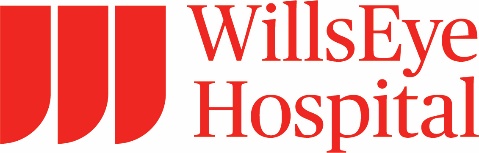 40th Annual Joseph H. Calhoun, MD Pediatric Ophthalmology ForumFriday, November 10, 2023Wills Eye AuditoriumError! Unknown op code for conditional.At the conclusion of the course, participants should be able to:1 Integrate the accepted standard of care for common pediatric ophthalmology problems in the community into practice.2 Develop care plans to address diagnostic or treatment dilemmas in strabismus cases.3 Recommend to parents the appropriate management options based on peer input.Accreditation Statement:  The Wills Eye Hospital is accredited by the Accreditation Council for Continuing Medical Education to provide continuing medical education for physicians. Credit Statement Designation:Wills Eye Hospital designates this 6.50 for a maximum of 6.50 AMA PRA Category 1 Credits™.  Physicians should claim only the credit commensurate with the extent of their participation in the activity.Disclosure Statement:It is the policy of Wills Eye Hospital that the information presented at Wills Eye Hospital's CME activities will be commercially unbiased and based on scientific and clinical evidence. To help participants make judgments about the presence of commercial bias, Wills Eye Hospital provides information that planners and speakers have disclosed about financial relationships they have with commercial entities that produce, market, re-sell, or distribute health care goods or services consumed by, or used on, patients. All relevant financial relationships have been mitigated.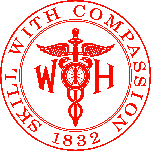 Name of individualIndividual's role in activityNature of Relationship(s) / Name of Ineligible Company(s)Ralph C. Eagle Jr., MDFaculty, Other Planning Committee MemberNothing to disclose - 03/02/2023Tatyana Milman, MDFacultyNothing to disclose - 05/26/2023Barry N. Wasserman, MDFaculty, PlannerNothing to disclose - 11/07/2023Sara E. Lally, MDFacultyNothing to disclose - 02/19/2023Jose Pulido, MD, MS, MPH, MBAFacultyNothing to disclose - 10/12/2023Bruce M. Schnall, MDFaculty, PlannerNothing to disclose - 01/07/2023Harold Koller, MDFacultyRebecca A Procopio, MSFacultyNothing to disclose - 11/01/2023J. Mark Engel, MDFacultyNothing to disclose - 11/05/2023Jing Jin, MDFacultyNothing to disclose - 10/05/2023Jade Minor, MDFacultyNothing to disclose - 10/16/2023Kammi B. Gunton, MDFaculty, PlannerNothing to disclose - 09/24/2023Andrea Molinari, MDFacultyNothing to disclose - 11/10/2023Brian Forbes, MD, PhDFacultyNothing to disclose - 10/11/2023Joseph Griffith, MDFacultyNothing to disclose - 10/25/2023Emily DeCarlo, MDFacultyNothing to disclose - 11/01/2023Carolyn Lederman, MDFacultyJudith Lavrich, MDFacultyNothing to disclose - 12/13/2022Maureen E Lloyd, MDFacultyNothing to disclose - 10/16/2023Erin Walsh, MDFacultyNothing to disclose - 11/09/2023Alan B Richards, MDFacultyNothing to disclose - 09/22/2023Shaunna Lee, MDActivity CoordinatorNothing to disclose - 10/05/2023Nidhi Rana, ODFacultyNothing to disclose - 11/09/2023Thomas Metz, MDFacultyNothing to disclose - 11/10/2023Carol Shields, MDFacultyNothing to disclose - 09/11/2023Betul N Bayraktutar, MDFacultyNothing to disclose - 10/20/2023Drew Scoles, MD, PhDFacultyNothing to disclose - 10/30/2023Laurel Lam, BSFacultyNothing to disclose - 10/13/2023Robert S Gold, MDFacultyNothing to disclose - 10/12/2023